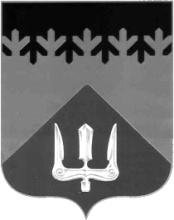 СОВЕТ ДЕПУТАТОВВОЛХОВСКОГО МУНИЦИПАЛЬНОГО РАЙОНА ЛЕНИНГРАДСКОЙ ОБЛАСТИРЕШЕНИЕот  22  ноября 2018  года                                                                                   №  53Рассмотрев обращения депутатов Совета депутатов Волховского муниципального района об изменении состава постоянных депутатских комиссий, в целях организации деятельности депутатского корпуса Совет депутатов Волховского муниципального района Ленинградской областирешил:1. Внести изменения в состав постоянных депутатских комиссий Совета депутатов Волховского муниципального района, созданных решением Совета депутатов Волховского муниципального района от 11 ноября 2014 года № 11, и сформировать их в следующем составе:1.1. по бюджету, налогам и экономическим вопросамПредседатель – Налетов А.А.Заместитель председателя – Логинов А.С.Члены – Новиков В.М., Напсиков В.В., Иванов В.Д., Чжан С.П., Киселев В.В., Андреева Т.М., Максимова Н.В., Степанов С.В., Коноплев Ф.А., Аникин Н.А., Налетов И.А., Кафорин С.А., Логинов А.С.1.2. по жилищно-коммунальному хозяйству, строительству, транспорту и землеустройству Председатель – Аверьянов О.В.Заместитель председателя – Налетов А.А.Члены – Новиков В.М., Напсиков В.В., Андреева Т.М., , Степанов С.В., Чулюков Н.К., Головкин Е.А., Сенюшкин А.А., Налетов И.А., Кафорин С.А., Логинов А.С.1.3. по социальным вопросам:Председатель – Умнова С.А.Заместитель председателя – Налетов И.А.Члены – Новиков В.М., Напсиков В.В., Билялова Т.Е., Кафорин С.А., Налетов А.А., Степанов Е.С., Логинов А.С.1.4. по вопросам местного самоуправления:Председатель – Кафорин С.А.Заместитель председателя – Цветков И.Е.Члены – Новиков В.М., Напсиков В.В., Кузьмин А.Н., Трошкин Е.А., Киселев В.В., Налетов И.А., Налетов А.А., Андреева Т.М., Ваганова Л.А., Логинов А.С. 2. Признать утратившим силу решение Совета депутатов Волховского муниципального района Ленинградской области от 27 сентября 2018 года № 43 «О составе постоянных депутатских комиссий Совета депутатов Волховского муниципального района Ленинградской области в новой редакции».3. Настоящее решение вступает в силу со дня его принятия и подлежит официальному опубликованию в сетевом издании «ВолховСМИ».ГлаваВолховского муниципального районаЛенинградской области                                                                            Иванов В.Д.О составе постоянных депутатских комиссий Совета депутатов Волховского муниципального района Ленинградской области в новой редакции